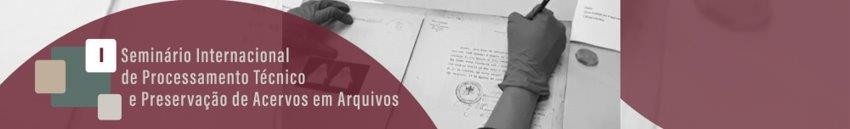 Autor1 e Instituição Endereço eletrônicoAutor2 e Instituição Endereço eletrônicoINTRODUÇÃOPoster conforme ABNT NBR 15437:2006.Evitar o uso de citações diretas e notas de rodapé.É permitido o uso de texto, tabelas e/ou ilustrações para apresentar as ideias centrais do trabalho.RESULTADOSMETODOLOGIAREFERÊNCIASElemento opcional.Referenciar conforme ABNT NBR 6023:2018.As adaptaçõesem razãodas especificidadesdasapresentaçõessão	deresponsabilidadedosautores.OBJETIVOCONCLUSÃO